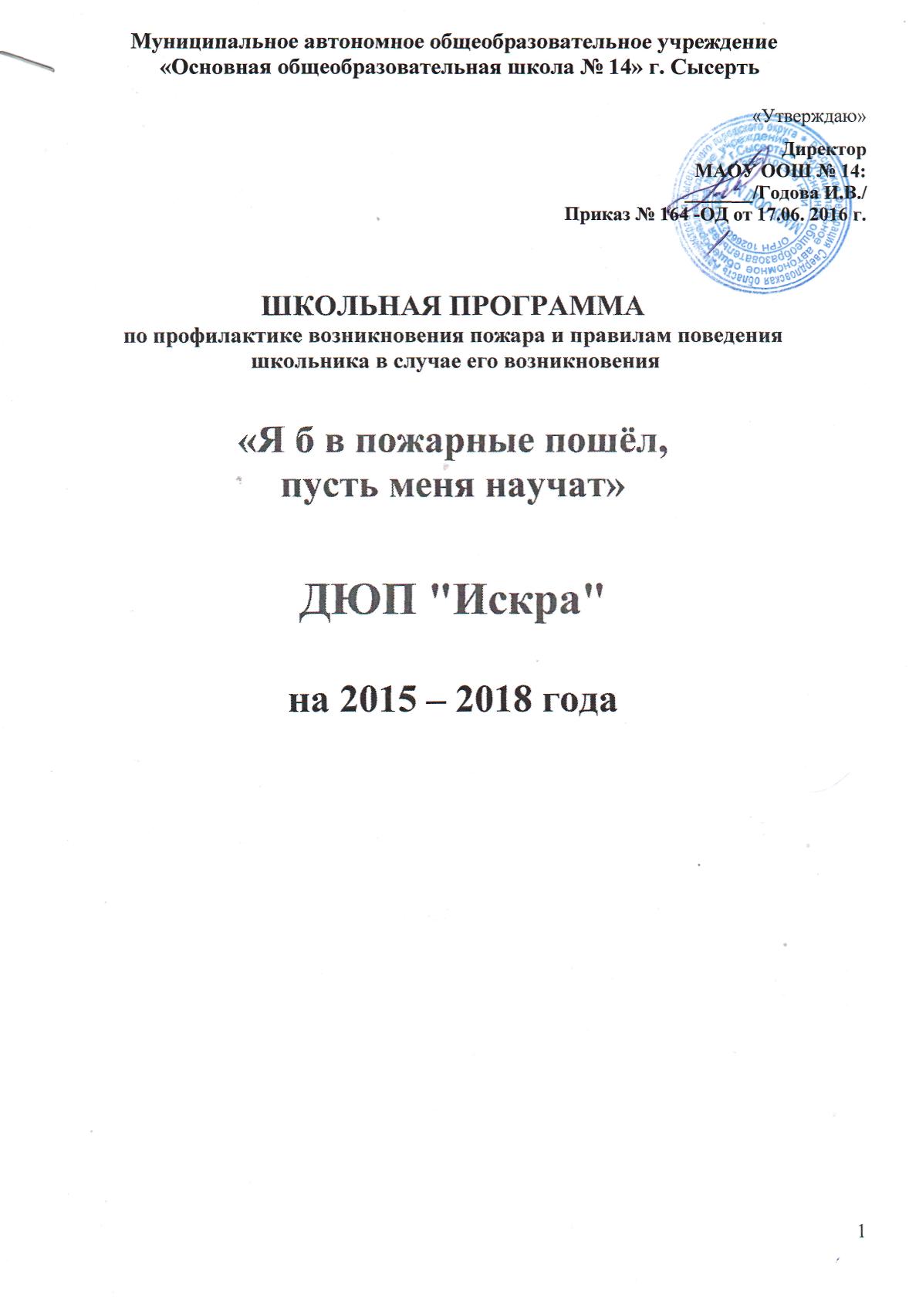 ВведениеСогласно ст. 12,13,20,32 Закона РФ «Об образовании в РФ» № 273 от 29.12. 2012 г., где четко обозначена ответственность образовательного учреждения за жизнь и сохранность детей и забота о нем – одна из главных задач школы.     В современном обществе отмечается постоянный рост количества и масштабов негативных последствий чрезвычайных ситуаций – аварий, природных и техногенных катастроф, стихийных бедствий и пожаров. В нашей стране количество погибших при ЧС ежегодно увеличивается на 3-4%, материальный ущерб возрастает на 7-10%. По имеющимся данным, за последние годы в мире зарегистрировано более 150 самых разных опасных пожаров, превратившихся в крупные катастрофы. Они унесли жизни десятков тысяч человек, нанесли громадный материальный ущерб. Нередко причинной пожаров бывает шалость детей с горючей смесью, спичками, электроприборами и огнем.      Установлено, что более 20% пожаров происходит по причине нарушения правил установки и эксплуатации электрооборудования и 65% пожаров – из-за неосторожного обращения с огнем. Это свидетельствует о том, что большинство руководителей различных звеньев образовательных учреждений и сами учащиеся небрежно относятся к своей безопасности, слабо владеют элементарными мерами пожарной безопасности. Поэтому, основной целью данной программы является профилактика борьбы с огнем, обучение учащихся мерам пожарной безопасности путем организации деятельности дружин юных пожарных (ДЮП) во внеурочное время в системе дополнительного образования детей, а также обучение умению вести себя правильно в экстремальных ситуациях, уметь помочь себе и окружающим. Дружины юных пожарных создаются в целях совершенствования обучения детей мерам пожарной безопасности, помощи в профессиональной ориентации, пропаганды пожарно-технических знаний, направленных на предупреждение пожаров, а в случае необходимости – их использование при пожаре. Были случаи возникновения пожаров в школах. В этих случаях были жертвы среди детей, которые не знали, как действовать в таких ситуациях. Чтобы предотвратить это перед педагогическим коллективом нашей школы стоит задача – совершенствовать профилактическую работу по противопожарной безопасности.Формированию безопасного поведения при ППБ может способствовать реализация школьной программы «Профилактика возникновения пожара и правила поведения школьника в случае его возникновения».       Также задачей данной программы является физическое развитие подрастающего поколения, формирование навыков дисциплины, самоорганизации и самоконтроля, воспитание силы воли, мужества, стойкости, гражданственности и патриотизма.     Достижение поставленных задач предполагается осуществить на основе интереса учащихся к физической красоте и силе, мужеству и стойкости, смелости и решительности, стремлению к самоутверждению.     Реализацию данной программы предполагается осуществить на основе следующих принципов:    - гуманистических начал, многообразия и вариантности форм организации жизнедеятельности и образования детей;    - непрерывность образования и воспитания;    - воспитывающего обучения;    - приоритета интересов каждого обучающегося и учета его интеллектуальных и психофизиологических личностных особенностей;    - обеспечение подростку комфортной эмоциональной среды – «ситуации успеха» и развивающего общения.     Программа рассчитана на учащихся школы. Она обеспечивает непрерывность образовательного процесса – каникулярные периоды используются для проведения экскурсий, соревнований практических занятий. Набор учащихся в дружину свободный. Могут заниматься все, кто проявляет желание и интерес, но, главное, без медицинских противопоказаний.Программа профилактики возникновения пожара и правил поведения  школьника в случае его возникновенияЦель программы: Представление возможности школьникам больше узнать об опасности огня, чувствовать себя увереннее, решительнее при встрече с этим видом чрезвычайной ситуации. Учить детей соблюдать правила пожарной безопасности.Задачи: 1.Создание условий  обеспечения безопасности школьника.2.Организовать систему профилактической работы по ППБ.3.Повышение квалификации педагогов в вопросах ППБ4.Организация профилактической работы по  ППБ среди родителей.Основные направления работы по реализации программы.1.Мероприятия по созданию условий безопасности школьников.2.Профилактическая работа по предотвращению пожара.3.Профилактическая работа по правилам поведения при пожаре. Функциональное обеспечение создания реализации программы.1.Функция инспектора по противопожарной безопасности:Проведение бесед по ППБ;Организация помощи ответственному по ППБ в школе и классным руководителям;Организация экскурсий в пожарную часть СПК 2.Функции директора и администрации школы в реализации программы:Общее руководство разработкой и реализацией программы;Обеспечение реализации программы: организация, координация, контроль;Разработка системы внеклассных мероприятий по ППБ;Организация работы классных руководителей по программе и ее контроль;Организация работы ответственного по пожарной безопасности;Общее руководство по обеспечению безопасности школьников;Контроль за условиями и мерами противопожарной безопасности.3.Функции классного руководителя в реализации программы:Проведение мероприятий по профилактике возникновения пожаров и правильного поведения при его возникновении;Организация и проведение профилактической работы с родителями;Организация и проведение внеклассных мероприятий в рамках программы;Прогнозируемый результат:Сформируется сознательное ответственное отношения к вопросам личной        безопасности и безопасности окружающих;Приобретут теоретические знания основ пожарной безопасности и применение их на практике.Выпускник, владеющий основами личной безопасности, умеющий предотвратить пожар – психологически и физически готовый к чрезвычайной ситуации.Сроки реализации программы: 2015 – 2018 г.г.Программа действий по реализации цели и задачПодготовительный этап: 2015 – 2016уч. г.Нормативно-правовое обеспечение:Изучение нормативных документов;Изучение позитивного опыта работы образовательных учреждений; Разработка локальных актов, необходимых для функционирования программы;Разработка и  реализация перспективного плана мероприятий; Педагогическая поддержка:Целевое повышение профессиональной компетенции педагогов;Разработка и  реализация школьной программы по профилактике возникновения пожара и правилам поведения школьника в случае его возникновения  «Я б в пожарные пошёл, пусть меня научат»Практический этап: 2016 – 2017 уч. г.Реализация школьной программы по профилактике возникновения пожара и правилам поведения школьника в случае его возникновения  «Я б в пожарные пошёл, пусть меня научат» и плана мероприятий.Организация и проведение  акций и   школьных мероприятий с учащимися и родителями.Выпуск тематических презентаций, необходимых для проведения классных часов.Выпуск школьной печатной газеты и листовок.Диагностика деятельности классных руководителей и учащихся по данной программе.Обобщающий этап: 2017 – 2018 уч. г.Анализ работы по программе.Подведение итогов реализации программы.Составление рекомендаций по работе в данном направлении, исходя из полученных данных.Обобщение опыта работы.Общая структура реализации программы«Профилактика возникновения пожара и правила поведения школьника в случае его  возникновения».Младший школьный возраст (1-4 СКК)1.Учить детей соблюдать ППБ; обучать действиям при возникновении пожара.2.Тренировать у учащихся умения находить решения в чрезвычайной ситуации.Младший и средний подростковый возраст (5-8 СКК, 8 класс)1. Научить действовать при пожаре.2.Организовать мероприятия по ППБСтарший подростковый возраст (9 классы)1. Научить действовать при пожаре.2.Организовать мероприятия по ППБ.ПЛАН  МЕРОПРИЯТИЙ  ПО  ПРОФИЛАКТИКЕ  ПОЖАРНОЙ    ОПАСНОСТИ    План совместной работы на 2015 – 2016 уч.г.Плансовместной работы по профилактике пожарной безопасностиМАОУ ООШ № 14 г. Сысерть на 2015-2016 учебный год                                                              Работа с обучающимисяРабота с педагогамиРабота с родителями                                                                                «УТВЕРЖДЕНО»                                                                                               Директор МАОУ «ООШ № 14»                                                                                      ______________ И.В.ГодоваИНСТРУКЦИЯпо пожарной безопасности для учащихся образовательных учрежденийДля младших школьниковНельзя трогать спички и играть с ними.Опасно играть с игрушками и сушить одежду около печи.Недопустимо без разрешения взрослых включать электрические приборы и газовую плиту.Нельзя разводить костры и играть около них.Если увидел пожар, необходимо сообщить об этом родителям или взрослым.Для старших школьниковСледите, чтобы со спичками не играли маленькие дети, убирайте их в недоступные для малышей места.Не нагревайте незнакомые предметы, упаковки из-под порошков и красок, особенно аэрозольные упаковки.Не оставляйте электронагревательные приборы без присмотра.      Запрещайте малышам самостоятельно включать телевизор. Уходя из дома – выключайте   электроприборы от сети.Помните, что опасна не только бочка с бензином, но и пустая бочка из-под него или другой легковоспламеняющейся жидкости, и зажженная спичка может привести к тяжелым ожогам и травмам.Не разжигайте печь и костер с помощью легковоспламеняющейся жидкости (бензин, солярка).Не оставляйте незатушенных костров.Не поджигайте сами и не позволяйте младшим поджигать тополиный пух и сухую траву.При обнаружении пожара сообщите взрослым и вызовите пожарных.УТВЕРЖДЕНО»                                                                                               Директор МАОУ «ООШ № 14»                                                                                      ______________ И.В.ГодоваПОЛОЖЕНИЕО ДРУЖИНЕ ЮНЫХ ПОЖАРНЫХ 1. Общие положения1. Дружина юных пожарных - добровольное объединение школьников, которое создается с целью воспитания у них мужества, гражданственности, находчивости, бережного отношения к частной и государственной собственности, коллективизма и творчества, а также физической закладки, профессиональной ориентации.2.   Основными задачами дружины юных пожарных являются:-   активное содействие школе в воспитании учащихся, их всестороннем развитии, выработке у школьников активной жизненной позиции;-  оказание практической помощи взрослым в сохранении частной и государственной собственности, жизни, здоровья и имущества граждан от пожаров;-  овладение основами пожарного дела, умениями и навыками по предупреждению и тушению пожаров, оказанию первой помощи пострадавшим на пожаре.1.3.   Дружина юных пожарных создается из числа школьников.1.4. Администрация общеобразовательной школы при помощи добровольных пожарных обществ и органов пожарной охраны подбирает и утверждает общественного организатора работы с дружиной юных пожарных из числа учителей, воспитателей.2. Основные направления работы с дружинами юных пожарныхРабота с дружинами юных пожарных включает следующие основные направления:2.1. Обучение правилам пожарной безопасности и действиям в случае возникновения пожара. Изучение первичных средств пожаротушения и ознакомление с пожарной техникой, пожарно-техническим оборудованием, средствами связи, системами автоматического пожаротушения, пожарной и охранно-пожарной сигнализации.2.2.   Привлечение к массово-разъяснительной работе по предупреждению пожаров от детской шалости с огнем и пожарно-профилактической работе в школах, детских садах, внешкольных учреждениях и жилых домах с использованием технических средств пропаганды, стенных газет, фотомонтажей, боевых листков, "молний" и уголков юных пожарных.2.3. Проведение занятий и соревнований по пожарно-прикладному спорту, противопожарных конкурсов, олимпиад, викторин, слетов, организация агитбригад, коллективов самодеятельности, детских кинолекториев, участие в соревнованиях, экскурсиях, походах, военно-спортивных играх и молодежных фестивалях.2.4. Посещение выставок, музеев и памятных мест, рассказывающих о подвигах пожарных, сбор новых материалов об истории и людях пожарной охраны и добровольных пожарных организациях, создание при школьных музеях экспозиции боевой славы, организация встреч с заслуженными работниками и ветеранами пожарной охраны и добровольных пожарных обществ. 2.5. Развитие детского технического творчества, организация кружков юных пожарных.3. Структура и организация работы дружин юных пожарных3.1.  Членами дружин юных пожарных могут быть учащиеся школ в возрасте от 10 до 17 лет, изъявившие желание активно участвовать в работе дружин.3.2.  Дружина юных пожарных создается при наличии не менее 10 дружинников и может делиться на отряды и звенья.3.3.   Прием в члены дружины юных пожарных производится на основании устного заявления на общем собрании дружины. Со всеми вновь принятыми пожарными общественные организаторы с помощью добровольных пожарных обществ проводят занятия по специальной программе (приложение).По окончании юные пожарные сдают зачет 3.4.   Повседневное руководство работой дружины осуществляет штаб, избираемый на общем собрании дружины.4. Обязанности и права юного пожарного4.1.  Юный пожарный обязан:-   Выполнять все правила для учащихся, добросовестно учиться, показывать пример поведения в школе и вне ее.-  Дорожить честью и званием юного пожарного, активно участвовать в делах дружин, своевременно и точно выполнять задания штаба дружин.-  Изучать пожарное дело, быть примером в соблюдении правил пожарной безопасности.-    Вести разъяснительную работу среди сверстников и детей младшего возраста по предупреждению пожаров.-   Под руководством специалистов пожарной охраны и добровольных пожарных обществ участвовать в проведении пожарно-профилактической работы в жилом секторе, детских и школьных учреждениях. -   Повышать свое спортивное мастерство, заниматься пожарно-прикладным спортом.4.2.   Юный пожарный имеет право:-   Избирать и быть избранным в руководящие органы дружины юных пожарных.-  Участвовать в обсуждении всех вопросов, относящихся к деятельности дружин, и вносить соответствующие предложения.-  Обращаться за помощью и консультацией по вопросам пожарной безопасности в местные учреждения пожарной охраны и организации добровольных пожарных обществ.-   Награждаться (грамотами, ценными подарками) за активную работу в дружине организациями пожарных обществ, органами образования, пожарной охраны.Классные часыИгры.Инсценирование  сказки. Игровая программа.Работа с родителями. Беседы.Лекции, встречи.Экскурсии.Конкурсы.Пожарным можешь ты не быть. Отчего может возникнуть пожар.Что делать при пожаре.Осторожно – электричество!Чтобы праздник был всем в радость.Пожары.Угарный газ.Системы оповещения при пожаре.Средства пожаротушения.Если возник пожар.Как вести себя при сигнале: «Внимание всем!»«Кошкин дом».«Мы пожарные».Не допускайте шалостей детей с огнем.Что нужно делать при пожаре.Не оставляйте детей без присмотра.Консультация врача по оказанию первой мед помощи при ожогах и отравлении угарным газом.Консультирование родителей инспектором по ППБ.В пожарную часть.Стихов. Рисунков.Классные часы.Практикумы.Игры.Брейн – ринг.КВНЭкскурсии в ПЧБеседы с родителями.КТДКонкурсы Пожары – большая беда для человека.Причины возникновения пожара.Действия школьников при пожаре.Первичные средства пожаротушения и их применение.Меры предосторожности по недопущению пожара в квартире.Пожары.Взрывы.Условия и причины возникновения пожаров и взрывов.Меры пожарной безопасности.Как действовать при возникновении пожара дома, в школе.Запомнить нужно твердо нам – пожар не возникает сам!Огонь и человек.Характеристика пожара как опасного фактора окружающей среды.Огонь – друг, огонь – враг.Профилактика пожаров среди населения.Не допускайте шалостей с огнем детей.КВН среди учащихся Выпуск газет по ППБРисунков по ППБ.Стихотворений по ППБ.  Рассказов по ППБКлассные часыПрактикумыКТДКонкурсыБеседы с родителямиСоревнованияОсновы поведения в чрезвычайных ситуациях.Эвакуация при пожаре из мест массового отдыха и развлечения.Поведение и действия учащихся в случае пожара при нахождении в школе.Экстремальная ситуация аварийного характера в жилище.Выступление агитбригады на ППБ тематику.Стенгазет, сочинений.Основы поведения в ЧСОрганизация и проведение соревнований по пожарно-спасательному спорту среди школ.№МероприятиеСроки проведенияОтветственные1.Работа с педколлективом. Утверждение плана работы. СентябрьДиректор2.Совещание при  завуче о создании ДЮП,   изучение нормативных документов.СентябрьЗам. дир по УВРОперативное совещание с кл. рук. «Предупреждение пожаров по причине детской шалости с огнем»Ноябрь, апрельЗам. дир по УВР3.Работа с учащимися.Создание уголка «Юного пожарника»СентябрьРуководитель ДЮП4.Проведение тематической выставки газет, плакатов и рисунков.В течение годаЗам. дир по УВРвожатые, ДЮП5.Конкурс стихов, песен, сочинений; викториныВ течение годаЗам. дир по УВР,вожатые, руководитель ДЮП6.Выступление агитбригады.В течение годаЗам. дир по УВР7.Операция «Ёлка», проверка мест массовых мероприятий.Выпуск агитационных листов.ДекабрьЗам. дир по УВРКл.руководители, ДЮП8.Смотр – конкурс агитбригад.АпрельЗам. дир по УВР, руководитель ДЮП, ст вожатые9.Встреча с инспектором пожарной охраны. Экскурсия в пожарную часть.В течение годаЗам. дир по УВР, руководитель ДЮП10.Районные соревнования ДЮП по пожарно-прикладному спорту. Игра «Зарница».АпрельЗам директоа по УВР, Учитель ОБЖ, рководитель ДЮП, МО физкультуры.12.Классные часы по профилактике пожарной безопасности.  Инсценирование сказокВ течение годаКл. рук. 1-11 кл.13.Эвакуация учащихся и сотрудников школы2 раза в годАдминистрация,Учителя14.Работа с родителями.Классные родительские собрания «Детская шалость с огнем»В течение годаКл. рук. 1-215.Внутришкольный контроль.Состояние работы классных руководителей по профилактике пожарной безопасностиВ течение годаЗам. дир по УВР16.Включение вопросов по профилактике пожарной безопасности в воспитательный план школы и классов с учащимися и их родителями;СентябрьЗам. дир по УВР, кл руководителиМесяцМероприятияОтветственныйСентябрьВстреча инспектора по ПБ на линейке 1 сентября.Привлечение ребят и организация кружка «Искра»: знакомство с Положением, планом работы и обязанностями кружковцев.Проведение профилактических мероприятий по предупреждению пожаров совместно с МЧС.Организация и проведение эвакуации на случай ЧС или пожара.Проведение линейки с приглашением инспектора по профилактике ПБ  ФГКУ МЧС России по Свердловской областиРуководитель внеурочной деятельности  «Искра»учитель ОБЖ   	учитель ОБЖ   инспектор по профилактике ПБ  ФГКУ МЧС России по Свердловской областиОктябрьОформить уголок пожарной безопасности ДЮП: название дружины, список членов кружка, девиз, эмблема; правила ПБ в школе и дома, сведения и новости о пожарах, загадки, ребусы  и другое.Занятие кружка по теме «Противопожарный режим в школе. Учебная эвакуация».Руководитель внеурочной деятельности  «Искра»Руководитель внеурочной деятельности  «Искра»НоябрьОрганизация и проведение конкурса рисунков и поделок на противопожарную тему среди обучающихся (1-9 скк и 8 – 9 класс)Исследование школы на имеющиеся знаки ПБ. Их название и назначение.Конкурс детского творчества на противопожарную тему «Огонь глазами детей» (1-9 скк)  Руководитель внеурочной деятельности  «Искра»Учитель ИЗОДекабрьОформить уголок пожарной безопасности ДЮП: правила пожарной безопасности в Новогодние мероприятия, правила пользования пиротехническими изделиями, правила и советы в случае пожара.Подготовка листовок для обучающихся 1-4 скк.Проведение линейки с приглашением инспектора по профилактике ПБ  ФГКУ МЧС России по Свердловской областиРуководитель внеурочной деятельности  «Искра» Кл .рукинспектор по профилактике ПБ  ФГКУ МЧС России по Свердловской областиЯнварьПодготовка и проведение урока на тему «Правила поведения в случае пожара или ЧС»Подготовка и проведение практического занятия с привлечением мед. работника «Оказание первой медицинской помощи».Экскурсия в пожарную часть (в течение года)Классные руководителиРуководитель внеурочной деятельности  «Искра»Классные  руководителиФевральОформить уголок пожарной безопасности ДЮП: Осторожно, гололёд! Советы при оказании первой помощи при ушибах. От чего происходят пожары. Действия при пожаре в школе и дома.Подготовка и проведение занятия-беседы на тему «Что нужно делать при пожаре в школе и дома» (1-4 скк) Руководитель кружка «Искра»Классные руководителиМартОформить уголок пожарной безопасности: Внимание! Тонкий лёд! От чего происходят пожары. Детская шалость с огнём.Подготовка и проведение урока по темам «Осторожно, гололёд!», «Внимание! Тонкий лёд!».Выпуск листовок «Огненная стихия» (8-9 классы) Руководитель внеурочной деятельности  «Искра»Классные руководителиАпрельОформить уголок пожарной безопасности ДЮП ко Дню пожарной охраны: история пожарного дела, информация о работе пожарных.Подготовка и проведение урока ДЮП по теме «Бытовые электроприборы. Когда электричество друг».Выступление агитбригады кружка «Искра» «Мы - юные пожарные» (5,6 скк) Руководитель кружка «Искра»Классные руководителиКл. руководители  Руководитель внеурочной деятельности  «Искра»МайОформить уголок пожарной безопасности: правила ПБ в летний период, поведение на воде, солнечный удар и другое.Подготовка и проведение беседы ДЮПС по теме «Безопасное лето».Экскурсия в пожарную часть.Организация и проведение эвакуации на случай ЧС или пожара.Экскурсия в музей пожарной безопасности г. Екатеринбург.6. Проведение линейки с приглашением инспектора по профилактике ПБ  ФГКУ МЧС России по Свердловской области7. Участие в районных мероприятиях по пожарно – прикладному спортуРуководитель внеурочной деятельности  «Искра»Классные руководителиКлассные руководителиинспектор по профилактике ПБ  ФГКУ МЧС России по Свердловской областиКлассные руководителиинспектор по профилактике ПБ  ФГКУ МЧС России по Свердловской областиРуководитель внеурочной деятельности  «Искра»и учитель физической культуры и ОБЖИюньКонкурс рисунков «Огонь глазами детей» в летнем оздоровительном лагере при ОУ.Руководитель внеурочной деятельности  «Искра», начальник лагеряМесяцМероприятиеОтветственныйАвгустИнструктивное совещание с классными руководителями о формах и методах работы с учащимися по пожарной безопасности.Зам. дир по  УВР  Сентябрь,майУчастие в профилактических операциях по пожарной безопасности.Зам. дир по  УВР  В течениегодаКонсультации, методическая помощь классным руководителям по вопросам проведения занятий по пожарной безопасности. Зам. дир по  УВР  МесяцМероприятиеОтветственныйВ течениегодаОформление уголка: информация для родителей – о происшедших пожарах из-за детской шалости с огнём и гибели детей, советы как уберечь детей от беды.Руководитель внеурочной деятельности  «Искра»По плану классногоруководителяБеседы на темы «Не допускайте шалостей детей с огнём». «Не оставляйте детей без присмотра».Классные руководителиВ течениеГодаПривлечение родителей к подготовке и проведению внеклассных мероприятий по пожарной безопасности.Классные руководителиСентябрь Общешкольное родительское собрание по теме «О происшедших пожарах из-за детской шалости с огнём и гибели детей, советы как уберечь детей от беды».Администрация и инспектор по профилактике ПБ  ФГКУ (24 ОФПС) МЧС России по Свердловской области Декабрь Общешкольное родительское собрание по теме «Соблюдение пожарной безопасности в новогодние праздники»Администрация и инспектор по профилактике ПБ  ФГКУ МЧС России по Свердловской области Май Общешкольное родительское собрание по теме «Соблюдение пожарной безопасности в летние каникулы»Администрация и инспектор по профилактике ПБ  ФГКУ МЧС России по Свердловской области 